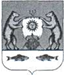 Российская ФедерацияНовгородская область Новгородский районАдминистрация Савинского сельского поселенияПОСТАНОВЛЕНИЕ22.06.2017  № 307д.СавиноО внесении дополнений в Постановление Администрации Савинского сельского поселения от 04.08.2016 № 234        В соответствии с Федеральным законом от 06 октября 2003 года  № 131-ФЗ «Об общих принципах организации местного самоуправления в Российской Федерации», Постановлением  Правительства РФ от 19 ноября 2014 года № 1221 «Об утверждении Правил присвоения, изменения и аннулирования адресов», в целях приведения адресного хозяйства в соответствие с Федеральной информационной адресной системойПОСТАНОВЛЯЮ1. Внести дополнения в Постановление Администрации Савинского сельского поселения от 04.08.2016 № 234 «Об упорядочении адресного хозяйства», утвердить адресное хозяйство Савинского сельского поселения в новой редакции (Приложение 1). 2. Настоящее Постановление вступает в силу с момента его подписания.3. Опубликовать настоящее Постановление в периодическом печатном издании «Савинский вестник» и разместить на официальном сайте Администрации Савинского сельского поселения.Глава сельского поселения                                      А.В.СысоевПриложение 1Новгородская область, Новгородский муниципальный район, Савинское сельское поселениеНаименование населенного пунктаНазвание улицыНомер дома (номер квартиры)Савинское сельское поселениеБез улицыстр.1, стр.2,Территория 500 км автодороги М-10 «Россия»Без улицысоор.1,Территория ПОС «Хутынь»Без улицы1, 10, 11,Хутынский монастырьТерритория Массив «Глушица»СТ «Ветеран»118, 120СОТ «Шарматово»Без улицы1, 2, 3, 4, 5, 6, 8, 9, 10, 11, 12, 13, 14, 15, 16, 17, 18, 19, 20, 21, 22, 23, 24, 25, 26, 27, 28, 29, 30, 31, 32, 33, 34, 35, 36, 37, 38, 39, 40, 41, 42, 42, 44, 45, 46, 47, 48, 49, 50, 51, 52, 53, 54, 55, 56, 57, 58,  60, 61, 63, 64, 65, 66, 67, 68, 69, 70, 71, 72, 73, 74, 75, 76, 77, 78, 79,Территория СОТ «Мста»1, 27Территория СТ «Кунинские дачи»15, 19,ул.Одиннадцатая3, 14, п. Волховецул. Рябиновая2, 2А, 2Б, 3, 4, п. Волховецул. Пионерская1, 1А, 1Б, 1В, 3, 5, 5А, 5Б, 6, 6А, 6Б, 6В, 7А, 7Б, 7В, 10А, 14, 15, 16, 16А, 16Б, 19А, 20, 21, 25,Многоквартирные-  2 (квартиры с 1 по 12),9 (квартиры с 1 по 12),10 (квартиры с 1 по 12),11 (квартиры с 1 по 12), 12 (квартиры с 1 по 16), 13 (квартиры с 1 по 16), 17 (квартиры с 1 по 18), 18 (квартиры с 1 по 18), 19 (квартиры с 1 по 18), 17 корп.1 (квартиры с 1 по 130),17 корп.2 (квартиры с 1 по 96).п. Волховецул. Лисицкая 1, 2, 2А, 3, 4, 5, 6, 7, 8, 9, 10, 11, 13, 15, 17, 19, 21, 23, п. Волховецул. Неглицкая п. Волховецул. Миллионная 4, 8, 10, 12, 14,п. Волховецул. Солнечная 1, 2, 3, 4, 5, 6, 7, 8, 9, 10, 11, 12, 13, 14, 15, 16, 20, 22, п. Волховецул. Садовая 1, 2, 3, 4, 5, 6, 7, 8, 9, 10, 11, 12, 13, 14, 15, 16, 17, 18, 19, 20,  п. Волховецул. Цветочная1, 2, 3, 4, 5, 6, 7, 8, 9, 10, 11, 12, 13, 14, 15, 16, 17, 18, 19, 20,п. Волховецул. Луговая 1, 3, 4, 5, 6, 7, 8, 9, 10, 11, 12, 13, 14, 15, 16, 17, 18,п. Волховецул. Жемчужная 1, 2,п. Волховецул. Спасская 1,п. Волховецул. Медоваяп. Волховецул.Зеленая Роща2, 6, 7, 8, 9, 10, 11, 15, 16,п. Волховецул.Счастья5, 7, 9,ул.Олимпийская1, 2, 3, 4, 5, 6, 7, 8, 9, 10, 11, 12, 13, 14, 15, 16, 17, 18, 19, 20, 21, 22, 23, 24, 25, 26, 27, 28, 29, 30, 31, 32, 33, 34, 35, 36, 37, 38, 39, 40, 41, 42, 43, 44, 45, 46,ул.Молодежная1, 2, 3, 4, 5, 6,ул.Вишневаяд. Волотовоул. Дорожная 1, 3, 8, 9, 10, 10А, 11,12, 13, 13а, 14,14А, 15, 16, 17, 19, 20,22, 24,  Многоквартирные – 17 (квартиры с 1 по 8).д. Волотовоул. Речная1, 2, 3, 4, 4А, 5, 5А, 6, 7, 8, 9 кв 1,9 кв 2, 10, 11, 13, 14, 14А, 14Б, 15, 16, 17, 18, 19, 20, 21, 22, 23, 24, 25, 26, 27, 28, 29, 30, 31, 32, 33,33а, 34, 35, 36, 37, 37а, 38, 39, 39а, 39Б, 40, 41, 41А, 42,43, 44, 45, 46, 47, 48, 48Б, 49, 50, 51, 52, 53, 54, 55,55А, 57, 59, 63, 65, 67, 69, 71, 73,75, д. ВолотовоПереулок  Озерный5,д. Волотовоул.Озерная8, 10, 10А, д. Зарельеул. Полевая1, 4, 12,д. Зарельеул. Северная1, 2, 3, 4, 5, 6, 7д. Зарельеул. Солнечная1, 3, 5, 6, 7, 8, 9, 10, 11, 12, 13, 14, 15, 16, 17, 18, 20, д. Зарельеул. Центральная1, 2, 3, 4, 5, 5а, 6, 7, 8, 8А, 9, 10, 11, 12, 13, 14, 14А, 15, 16, 17, 18, 19, 20, 21, 22, 23, 25, 27, 29, 31, 33, 35, 37, 39,41, 43, 45, 47, 49, 51, 53, 55, 57, 59, 61, 63,д. Зарельеул. Сиреневая10, 12, 14,д. Зарельеул. Пушкинская6, 9, 22, 30, д. Зарельеул.Пушкинская переулок № 1д. Зарельеул.Пушкинская переулок № 27,д. Зарельеул.Пушкинская переулок № 3д. Зарельеул.Пушкинская переулок № 46,д. Зарельеул.Пушкинская переулок № 53, 4,д. Зарельеул.Пушкинская переулок № 6ул.Пушкинская переулок № 7ул.Васильковая2, 10, 12, 30, 32, 36, 38,  ул.Вишневая2, 6, 8, 10, 14, ул.Казанская2, 9, 23, 29, 31,ул.Преображенская10, 19, 21, 28, 32,ул.Цветочная14, 20, 22,ул.Радужная5, 6, 11, 25,ул.Лебединая4, 7, 16,ул.Озерная7,10ул.Молодежная9,ул.Славянская6, 38,ул.Ильинская13,ул.Спасскаяул.Рассветнаяул.Коробейнаяул.Тенистая 12,ул.Дальняя 11,ул.Антоновскаяул.Васильковаяд. Радионовоул. Дачная3, 4 кв.1, 4 кв.2, 5, 6, 8Б, 11, 12, 13, 17, 21, 27, 30, 31, 38, 39, 40,д. Радионовоул. Солнечная1, 1Г, 2, 3, 4, 5, 13, 12, 17, 18, 19, 20, 27, 28,д. РадионовоБез улицы1, 1А, 1Б, 1В, 2, 2А, 3, 4, 5, 5А, 6, 7, 7А, 8, 8А, 8Б, 9, 9А, 10, 11, 12, 13, 14, 15, 16, 17, 18, 19, 20, 21, 22, 23, 24, 25, 26, 27, 28, 29, 29А, 30, 31, 32, 33, 34, 35, 36, 37, 38, 39, 40, 41, 42, 43, 44, 45, 46, 46А, 47, 48, 50, 52, 54, 56, 58, 60, 62, д. Радионовоул.Счастливая2А, 2Б, 4, 6, 8,д. Кирилловское СельцоБез улицы 1, 1Б, 2, 3, 5, 6, 7, 8, 9, 10, 11, 12, 13, 14, 15, 15А, 16, 17, 18, 18А, 19, 20, 20А, 21, 22, 22А, 23, 24, 24А, 26, 27, 28, 30, 32, 34, 39,д. Кирилловское Сельцоул. Прудная 1,д. Кирилловское Сельцоул. Строителей 1, 4, 6, 14, 14А, 20, 20А, 23, 24А, 25, 38, 38А,д. Кирилловское Сельцоул. Центральная 39д. Кирилловское Сельцоул. Лесная4, 5, 10, 12,д. Кирилловское Сельцоул.Царская 8,д. Кирилловское Сельцоул.Родники14,д. Кирилловское Сельцоул.Светлая4, 15,ул.Есенина3, 6, 24,ул.Счастливая1, ул.Привольная5, 12,ул.Славная2, 3, 18,пер.Береговой1,д. КуниноБез улицы1, 1А, 2, 3, 4, 5, 6, 7, 8, 9, 9А, 10, 11, 12, 14, 15, 16, 17, 18, 19, 20, 21, 21А, 22, 23, 24, 25, 25А, 26, 27, 27А, 28, 29, 30, 31, 32, 33, 33Б, 34, 35, 36, 37, 38, 39, 40, 41, 42, 43, 44, 45, 46, 47, 48, 49, 55,д. Кунинопер. Сиверцев4,д. Куниноул.Прудная9, 9А, 21,д. Куниноул.Озёрная8, 23,д. Малая ГоркаБез улицы1, 3, 5, 7, 9,д. Новая Деревняул. Заречная 1, 5, 5А, 8, 10, 13, 15А, 18, д. Новая Деревняул. Кленовая2, 3, 5, 6, 7,д. Новая Деревняул. Новгородская1, 1А, 3, 3А, 4А, 5, 5А, 6, 6А, 7, 8, 9, 10, 11, 11а, 12, 13, 14, 15, 14А, 16, 16А, 17, 18, 19, 19А, 20, 21, 22, 23, 24, 25, 26, 27, 27А, 28, 29, 30, 31, 32, 32А, 33, 34,д. Новая Деревняпер.Пригородный 1, 1А, 2, 2А, 2Б, 3, 4, 4А, 5, 5А, 5Б, 5В, 5Е, 6, 7, 7в, 8, 9, 9А, 9Б, 9В, 10, 11, 12, 13, 14, 15, 16, 17, 18, 19, 20, 21, 22, 23, 24, 25, 26,д. Новая Деревняпер. Новодевичий4, 5, 7, 8, 8А, 10, 10А, 12, д. Новая Деревняул.Климова 4, д. Новая Деревняул.Рябиновая2Б,д. Новое КуниноБез улицы1, 1А, 1В, 6, 8, 9, 10, 11, 12, 16, 18, 20, 21, 23, 26, 29, 31, 33, 34, 36, 42, 44, 46, 47, 48, 50, 50А, 51, 52, 53, 54, 55, 57, 59, 60, 62, 63, 64, 65, 68, 69, 75, 86,д. Новое Куниноул. Лесная 8, 22,д. Сельцо-ШатерноБез улицы1, 1А, 1Б, 1В, 2, 2А, 2Б, 2В, 2Г, 3, 4, 5, 6, 7, 8, 9, 10, 11, 12, 14, 16, 18,  20, 22, 24, 26, д. Сельцо-Шатерноул.Рюриковская 1, 3, 4, 6, 8, 10,ул.Луговая4, 7, 11, 15, 16,д. Сковородка1, 3, 5, 7, 7А, 9, 11,д. Спас-НередицыБез улицы1, 1В, 2, 3, 3А, 4, 5, 6, 7, 8, 9, 10, 11, 12, 13, 14, 15, 16, 17, 18, 20, 22, 24, 26, 28, 30, 32, 34,ул.Спасскаяд. УшерскоБез улицы1, 1А, 2, 3, 4, 5, 6, 7, 8, 9, 10, 11, 11Б, 12, 13, 14, 14А, 14Б, 15, 16, 17, 18, 19, 20, 21, 22, 23, 24, 24А, 24Б, 25, 26, 26А, 26Б, 26В, 27, 28, 29, 30, 30А, 31, 32, 33, 34, 34А, 35, 36, 37, 38, 38А, 40, 42, ул.Луговая 4, 6, 12, 12Б,ул.Песочная1,5,д. Хутыньул. Монастырская 1, 3, 3А, 4, 7, 8, 9, 10, 11, 12, 12А, 12Б, 12В, 13, 14, 15, 17, 18, 18А, 18Б, 19, 20, 21, 22, 23, 24, 25, 26, 27, 28, 29, 29А, 30, 31, 32, 33, 34, 35, 36, 37, 38, 38А, 39, 40, 41, 42, 42А, 42Б, 43, 44, 44А, 46, 46А, 47, 48, 49, 50, 52, 54, 54А, 56, 58, 60,д. Хутыньул. Павлова 9А, 9Б, 9В, 12, 16, 19, 20, 21, 22, 23, 26, 27, 31, 37, 39, 41, 42, 43, 46, 48, 50, 56, 66, д. Хутыньул. Центральная  1, 2, 2А, 2Б, 2В, 2Г, 4, 4А, 6, 6В, 6Г, 8, 8А, 10, 12, 12А, 14, 18, 20, 22, 24, 24А, 26, 28, 30, 30А, 30Б, 30В, 30Г, 32, 32А, 32Б, 34, 34А, 34Б, 36, 38, 38А, 40, 40А, 42, 42А, 44, 44А, 44Б, 46, 48, 50, 52, 54, 54А, 56, 58, 60, 62, 68, д. Хутыньул.Аренского А.С. 3, 9, 14, 19,д. Хутыньул. Лядова А.К. 2, 9, 13, 14, 15, 16, 17, 18,д. Хутыньул.Микешина М.О. 6, 12,д. Хутыньул.  Волховская 4, 8, 11,д. Хутыньул. Звездная4, 24, 28, д. Хутынь ул. Стрелковая 3, 9, 12, 21,д. Хутыньул. Весенняя д. Хутыньул. Орловская д. Хутыньул. Волотовскаяд. Хутыньул. Луговая 2, 6, 13, 14, 16, 17, 19, 27, 32, 38, д. Хутыньул. Полевая д. Хутыньул. Архиповская1, 1А, 3, 5, 6,д. Хутыньул. Троицкая 3, 5, 6,д. Хутыньул. Преображенская1, 2, 4, 6, 7, 8, 9, 16А, 18А, 20, 24,д. Хутыньул. Боровичская5, 7, 8, 17,д. Хутыньул. Новгородская 4, 6, 12,д. Хутыньпер. Новый 6д. Хутыньул. Садовая1, 1А, 1Б, 2А, 2В, 3, 4, 4а, 5, 6,д. ХутыньПроезд Береговой 1,д. Хутыньул.Светлая6, 10, 11, 14, 16, 42,д. Хутыньул.Спасская2, 6, 14, 16, 19, 21, 25,д. Хутыньул.Солнечная 3, 5, 7, 9, 11,д. Хутыньул.Соборная1, 9, 10, 23, д. Хутыньул.Мирная 4, 5, 8, 13, 18,д. Хутыньул.Георгиевская3,д. Хутыньул.Счастливая 1, 3, 6, 12, 20,д. Хутыньул.Благодатнаяд. Хутыньул.Раздольная4, 6,д. Хутыньул.Народная ул.Малая д. Шолоховоул. Полевая7, 9, 15, 16, 18, 20,д. ШолоховоБез улицы 1А, 1Б, 1В(баня), 2, 3, 3а, 4, 5, 5А, 6, 7, 6А, 9, 10, 11, 11А, 12, 12А, 12В, 12Д, 13, 14, 14А, 14В(гараж), 15, 16, 17, 25, 33, 38, 39, 41, 42,Многоквартирные – 1 (квартиры с 1 по 12), 2 (квартиры с 1 по 67, пом.68). д. Шолоховоул. Солнечная5,д. Шолоховоул. Мирная 2, 11, 12, 15,д. Шолоховоул. Южная 4, 5, 6, 7, 7а, 7А, 8, 11, 12, 32,д. Шолоховоул. Городская 3, 4, 6, 7, 9, 10, 11, 12, 15, 16, 19, 20,ул. Кирилловская11, 12, 13, 13А, 14, 14А, 16, 16А, 18, 23, 29, 34, 34А,ул.Ивановская1, 3, 4, 5, 6, 17, 18, 23, ул.Георгиевская 8,17,ул.Центральная1, 2, 3, 4, 24, 25, 27, 31, 33, 34, 35, 36, 38, 39, 40, 41, 42, 43, 45, 60,ул.Счастливая24, 31, 101,ул.Преображенскаяул.Спаса-Ковалева ул.Лазурная18,ул.Софийская6,ул.Цветочная3,ул.Медоваяул.Луговаяул.Андреевская5,ул.Суворовскаяул.Радужнаяул.Тихая13,ул.Уютная 13,ул.Семейнаяул.Молодежнаяул.Березоваяул.Каштановаяул.Звезднаяд.Александровскоеул.А.Невского1, 2, 3, 4, 5, 6, 7, 8, 9, 10, 11,12, 13, 14, 15, 16, 17, 18, 19, 20, 21, 22, 23, 24, 25, 26, 27, 28, 29, 30, 31, 32, 33, 34, 35, 36, 37, 38, 39, 40, 41, 42, 43, 44, 45, 46, 47, 48, 49, 50, 51, 52, 53, 54, 55, 56, 57, 58 кв.1, 58 кв.2, 59, 61, 62, 63, 64, 65, 66, 67, 68, 69, 70, 71, 72, 74, 76, 76А, 76Б, 76В, 78, д.Александровскоеул.Вознесенская1, 1А, 2, 3, 4, 5, 6, 7, 8, 9, 10, 11, 12, 13, 14,16,д.Александровскоеул.Голикова1,3,5,7,9,11,15,17,д.Александровскоеул.Тенистая 2 кв.1, 2 кв.2, 2 кв.3, 4, 6, 8, 10, 12, 14, 14 кв.1, 14 кв.2,д.Баранихаул.Родниковая1, 2, 2А, 3, 3А, 7, 8, 10, 11, 12, 13, 14, 15, 16, 17, 19, д.Баранихаул.Цветочная1, 2, 3, 4, 5, 6, 7, 8, 9, 10, 11, 12, 13, 14, 15, 16, 17, 18, 19, 20, 22, 24, 26, 26А, 28, 30,д.Баранихаул.Славная1, 2, 3, 4, 5, 6, 8, 9, 10, 12, 14, 15А, 16, 18, 20, 22, 24,д.Баранихаул.Весенняя1, 1А, 1Б, 1В, 2, 3, 4, 5, 7, 7А, 11,д.Баранихаул.Муравьевская2, 4, 6, 14, 12,пер.Тихвинский2, 4, 6,ул.Дружбы31, 33, 96,ул.Отрадная13, 15, 18, 22, 30, 32, 36, 40, 42, 46,ул.Благодатная15, 23, 31, 36, 38, 42,ул.Сиреневая17, 44,ул.Кленовая3, 9, 23, 36, 40, 44,ул.Дачная11, 29,ул.Центральная2, 6, 7, 8,д.Божонкаул.Новая2, 3, 5, 7, 7А,11,15, 17, Многоквартирные – 1 (квартиры с 1 по 60),1А (квартиры с 1 по 60), 9 (квартиры с 1 по 60), 12 (квартиры с 1 по 40), 13 (квартиры с 1 по 40), 26 (квартиры с 1 по 70), 27 (квартиры с 1 по 70). д.Божонкаул.Центральная1А кв1, 1А кв.2, 1Б кв.1, 1Б кв.2, 1, 2, 2А, 2Б, 3, 4, 5, 6 кв.1, 6 кв.2, 7, 8, 9, 10, 11, 12, 13, 14, 15, 16, 17, 18, 19, 20, 21, 22, 23, 24, 25, 27, 28, 29, 31, 32, 33, 34, 34А, 34Б, 35, 35А, 35Б, 36, 37, 37А, 38, 39, 40, 41, 42, 43, 44, 44А, 45, 46, 47, 48, 50, 51, 53, 54, 55, 56, 57, 58, 59, 60, 61, 62, 63, 64, 65, 66, 67, 68, 69, 70, 71, 71А, 72, 73, 73А, 74, 75, 75А, 76, 77, 78, 79, 80, 81, 82, 83, 84, 85, 85А, 86, 87, 88, 89, 90, 91, 92, 93, 94, 95, 95А, 96, 97, 98, 99, 100, 101, 102, 103, 104, 105, 106, 107 кв.1, 107 кв.2, 107А, 108, 108А, 109 кв.1, 109 кв.2, 110, 110А, 111 кв.1, 111 кв.2, 112, 114, 116, 116А, 118, 118А, 120, 120А, 122, 124, 126, 128, 128А, 130, 132, 134А кв.1, 134А кв.2, 134, 136, 138, 140, 142, 144, 146, 150, 152, 154, 156, 158, 160, 162,д.Божонкаул.Энтузиастов1, 2, 3, 5, 7, 8, 9, 10, 11, 13, 14, 15, 15А, 17, 18, 20, 22, 24,д.Божонкаул.Береговая 4, 5, 6, 7, 9, 14А, 15, 19д.Божонкаул.Строителей 2, 3, 4, 6, 7, 8, 10, 12, 14,д.Божонкаул.Дачная 6, 7, 8, 9,д.БожонкаВ/ч 61943 «е»1, 2,д.Божонкаул.Мстинская 1, 5, 7, 9, 11, 13, 17, 21, 22, 24, 26,д.Божонкаул.Молодежная5, 8, 9,д.Божонкапер.Зеленый1, 3, 5, 5А, 11,д.Божонкаул.Прибрежная1, 3, 5, 7, 9, 11, 11А,д.Божонкаул.Дружбы41, 43,д.Новоселицыул.Армейская(Воинская часть)30, 32,Многоквартирные – 86 (квартиры с 1 по 40),88 (квартиры с 1 по 45), 99 (квартиры с 1 по 45), 100 (квартиры с 1 по 75), 102 (квартиры с 1 по 76), 105 (квартиры с 1 по 10), 106 (квартиры с 1 по 10), 107 (квартиры с 1 по 10), 108 (квартиры с 1 по 13), 109 (квартиры с 1 по 13).д.Новоселицыул.Центральная1А, 1, 2, 2А, 2Б, 2В, 3, 4А, 4, 5, 6, 7, 8, 8А, 9, 9А, 10, 10А, 11, 13, 14, 15, 16, 17, 18, 19, 20, 21, 22, 23А, 24, 25, 25А, 26, 27, 28, 29А, 29, 30, 30А, 31, 32, 33, 34, 34Б, 35, 36, 37, 38, 38А, 39, 40, 41, 42, 43, 43А, 44, 45, 45Б, 46, 46А, 47, 49, 49А, 49Б, 49В,  50 кв.1, 50 кв.2, 50 кв.3, 51, 51А, 53, 54, 55, 55Б, 56, 57, 58, 59, 60, 61, 62, 63, 64, 65, 65А, 66, 67, 68, 69, 69А, 70, 71, 72, 73, 74, 75, 76, 76А, 77, 78, 79, 80А, 80, 81, 82, 84, 86, 88, 88А, 90, 92, 94, 100, 102, 104, 104А, 106, 106А, 108А, 108Б, 110А, 114, 114А, 115, 116, 120, 122, 124, 126, 128, 130, 132, 134, 136, 138, 140А, 140, 142, 144, 146, 148, 150, 152, 154, 156, 158, 160, 162, 164, 166, 168, 170, 170А, 172, 174, Многоквартирные -  110 (квартиры с 1 по 70), 112 (квартиры с 1 по 70).д.Новоселицыул.Лесная1, 2А, 2, 3, 4, 4 кв.1, 4 кв.2, 5, 7, 8 кв.1, 8 кв.2, 9, 10 кв.1, 10 кв.2, 11, 12, 13, 14, 15, 16, 17, 18, 18А, 19, 20, 20А, 20Б, 21, 22, 23, 23А, 24, 26, 28,пер.Березовый1 кв.1, 1 кв.2, 2 кв.1, 2 кв.2, 3 кв.1, 3 кв.2, 4 кв.1, 4 кв.2, 5 кв.1, 5 кв.2,6 кв.1, 6 кв.2, 7 кв.1, 7 кв.2,ул.Речная1, 2А, 3, 4, 5, 6, 7, 8, 9, 10, 11, 12, 13, 14, 15, 16, 17, 18, 19, 20, 21, 22, 23, 23А, 24, 25, 26, 27, 28, 29, 29Б, 30, 31,Клубный пер.1, 2, 3, 4, 6, 8, 10, 12, 14, 16, 18,ул.Садовая 2, 8, 10,ул.Луговая1, 2, 2А, 3, 4, 5, 6, 7А, 7, 8, 9, 10, 11, 12, 13, 15, 17, 18, 21,ул.Школьная1 кв.1, 1 кв.2, 1 кв.3, 1А, 1Б, 1Г, 2, 3, 4, 5, 5А, 6А, 6, 6Б, 6В, 7, 8А, 9, 10, 11, 12, 14А, 14, 16, 18, 20, 20А, 22, 24, 26, 28, 30, 32, 34, 36, 38, 38А, 38Б, 40, 42, 44, 44А, 46, 50, 52, 54, 56, 58, 58А, 60, 62, 64, 66, 68, 70, 72, 74, 76, 78, 80, 82, 84, 86, 86А, 88, 88А,ул.Молодежная2, 3, 3А, 5 кв.1, 5 кв.2, 11, 13 кв.1, 13 кв.2, 15 кв.1, 15 кв.2, 17, 19, 21, 23, 23В, 23А, 25, 27, 31,Многоквартирные-9 (квартиры с 1 по 8).ул.Полевая1 кв.1, 1 кв.2, 2 кв.1, 2 кв.2, 3 кв.1, 3 кв.2, 4 кв.1, 4 кв.2, 5 кв.1, 5 кв.2, 6 кв.1, 6 кв.2, 7 кв.1, 7 кв.2, 8 кв.1, 8 кв.2, 10 кв.1, 10 кв.2,ул.Славянская 1, 2 кв.1, 2 кв.2, 3 кв.1, 3 кв.2, 4 кв.1, 4 кв.2, 5 кв.1, 5 кв.2, 6 кв.1, 6 кв.2, 7 кв.1, 7 кв.2, 8,9,10,пер.Земляничный 1, 3, 5, 7,пер.Радужный3,ул.Дачная2, 2А, 4, 5, 7, 11,ул.Мирная 7,д.Жабицыул.Никольская 1, 2, 3, 4, 5, 6, 7, 8, 9, 10, 11, 13, 14, 16, 17, 18, 19, 20, 21, 22, 23, 25, 26, 27, 28, 29, 30, 31, 35, 37, 39, 41, 43, 45, 47,д.Жабицыпер.Песчаный 2, 3, 4, 5, 6, 7,д.Жабицыпер.Солнечный2,д.Жабицыул.Сказочная23,д.Жабицыул.Славянскаяпер.Сосновыйд.ЛахновоБез улицы1, 2, 3, 4, 5, 6, 7, 17, 19,д.Любитовоул.Южная 1, 2, 3, 3А, 4, 5, 5А, 6, 7, 8, 9, 9А, 10, 11, 12, 13, 14, 15, 17, 18, 19, 20, 21, 22, 23, 24, 25, 26, 26А, 27, 27А, 28, 29, 30, 31, 32, 33, 34, 35, 36, 38, 40, 42, 44, 46,д.Любитовопер.Мстинский 1, 2, 3, 4, 5, 5А, 5Б, 5В, 11,д.Любитовопер.Покровский 1, 2, 3, 4, 5, 6, 7,д.Любитовоул.Садовая 1, 2, 3, 4, 5, 6, 7, 8, 10, 11, 12, 13, 14, 15, 16,д.Любитовоул.Зайчиха 1, 2А, 2, 3А, 3, 4, 5, 6, 7,Ул.Лесная2, 7,д.Марковоул.Ветеранов 1, 2, 3, 4, 5, 6, 7, 8, 9, 10, 11, 12, 13, 13А, 14, 15, 16, 16А, 17, 17А, 18, 19, 20, 21, 22, 23, 24, 26, 27, 28, 30, 31, 33,ул.Ольховаяд.Мытноул. В.Евстигнеева 1, 1А, 1Б, 2, 2А, 2Б, 3, 4, 5, 6, 7, 8, 9, 10, 11, 12, 13А, 13Б, 14, 15, 16, 16А, 17, 18, 19, 21, 21А, 22, 23, 24, 24Б, 25, 26, 27, 29, 31, 33, 35,д.Мытноул.Набережная 2, 4, 6, 8, 10, 11, 12, 14, 16, 18, 19, 21,д.МытноСовхозный пер.1, 2, 3, 4, 5, 6, 7, 8, 9, 10, 11, 11А, 12, 12А, 13, 13Б, 14,д.Мытноул.Лука1, 2, 3, 4, 5, 6, 7, 8, 9, 10, 11, 12, 13, 14, 16, 17, 19, 20, 21, 22, 22А, 24, 26, 28,д.Мытнопер.Солнечный 1, 2, 3, 4, 5,д.Мытноул.Посадская 1, 2, 2А, 2Б, 2В, 3, 4, 5, 6, 7, 8, 9, 10,д.Плашкиноул.Костовская 2, 4, 6, 8, 10, 12, 14, 16, 17, 18, 20, 22, 24, 26, 28,д.Плашкиноул.Центральная1А кв.1, 1А кв.2,1Б,1,2А,2Б,2,3,4,5,5А,5Б, 6 кв.1, 6 кв.2, 6 кв.3, 6 кв.4, 7А,7, 8 кв.1, 8 кв.2, 8 кв.3, 8 кв.4, 9, 10 кв.1, 10 кв.2, 10 кв.3,10 кв.4, 12 кв.1, 12 кв.2, 13, 14, 14А, 14Б, 14 кв.3,15,16А, 16 кв.1, 16 кв.2, 16 кв.3, 16 кв.4, 18А, 18, 19, 20, 21, 22, 23, 24, 25А, 25, 26, 27, 28, 29, 30, 32, 33, 33А, 34, 35, 36, 37, 38, 39 кв.1, 39 кв.2, 39 кв.3, 39 кв.4, 39А, 39Б, 40, 40А, 41, 42 кв.1, 42 кв.2, 43, 44, 45, 46, 47, 47А, 47Б, 48, 49А, 49, 50, 51, 51А, 52, 53, 53А, 54, 54А, 55, 56, 57А, 57, 58, 59, 60, 61, 62, 63, 63А, 64, 64А, 65, 66, 67, 68, 69, 70, 71, 72, 72А, 73, 74, 75, 76, 76А, 76Б, 78, 78Б, 80, 81, 82, 84, 86, 88, 89, 90, 91, 93, 94, 96, 98, 100, 102, 104, 106, 108, 110, 112, 114, 116, 118, 120, 120А, 122, 124, 126, 130, 132, д.Плашкиноул.Дорожников1, 2, 4, 11, 29,ул.Коллективная 2, 4, 6, 8, 10, 12, 14, 16, 18, 20, 22, 22А, 24,ул.Первомайская1, 1А, 1Б, 2, 3, 4, 5, 6, 7, 8, 9, 10, 11, 12, 13, 15, 16, 17, 18, 19, 20, 21, 22, 23, 24, 25, 25А, 25Б, 26, 27, 28, 29, 32, 32А, 34А, 34, 35, 36, 38, 39, 39А, 40, 41, 42, 44, 45, 50, 52, 54, 60, 72, 74,ул.Брусничная 5,д.Посадул.Отенская 1, 2, 3, 3А, 3Б, 4, 5, 6, 7, 8, 9, 10, 11, 12, 13, 14, 15, 16, 17, 18, 19, 20, 21, 22, 23, 24, 25, 25А, 26, 27, 28, 29, 29А, 30, 31, 32, 33, 34, 35, 36, 38, 39, 40, 41, 42, 43, 44, 45, 46, 47, 48, 49, 50, 52,д.Пятницаул.Лесная1, 2, 3, 3А, 4 кв.1, 4 кв.2, 5, 5А, 6, 7, 8, 9, 10, 11, 11А, 12, 13, 14, 14А, 15, 15А, 15Б, 16, 18, 20, 22, д.Пятницапер.Сиреневый 2, 4,д.Пятницаул.Дорожная 1, 2, 3, 3Б, 4 кв.1, 4 кв.2, 5, 6, 10,д.Пятницаул.Береговая2, 3, 4, 5, 6, 7, 8, 9 кв.1, 9 кв.2, 9 кв.3, 10, 11, 12, 13, 14, 15, 16, 17, 18, 19, 20, 21, 22, 23, 24, 25, 26, 27, 27А, 28, 29, 30, 30А, 31, 32, 34, 36, 38, 40, 42, 44, 46, 48,д.Пятницаул.Прибрежная 1, 2, 2А, 3, 4, 5, 6, 7, 8, 9, 10, 11, 12, 13, 14, 15, 16, 17, 18, 19, 20,д.Пятницаул.Хвойная 1, 2, 3, 4, 6, 8, 9, 11, 12, 14, 14А,д.Пятницапер.Урожайный 1, 2, 4,д.Пятницаул.Островная 1, 2, 3, 6, 7, 8, 10, 11, 12, 13, 14,д.Пятницаул.Сосновая 1, 3, 5, 7, 10, 16,д.Пятницаул.Дачная 1, 2, 3, 4, 5, 6, 7, 8, 9, 10, 11, 12, 13, 14, 15, 17, 18, 19, 20, 21, 22, 23, 24, 25, 26, 27, 28, 29, 30, 31, 32, 33, 34, 35, 36, 37, 38, 39, 40,д.Пятницаул.Мстинская 1, 2, 2А, 2Б, 2В, 2Г, 2Д, 4, 4А, 5, 5А, 5Б, 6, 7, 7А, 8, 9, 9А, 10, 11, 12, 13, 14, 16, 18, 20,д.Пятницаул.Новгородская 1, 2, 3, 5, 7, 8, 9, 10, 11,д.Пятницаул.Рябиновая 3, 4, 6, 8, 10, 12, 14, 16, 18, 20, 26, 35,д.Пятницаул.Яблоневая 10, 12, 20Б, 21, 22Б, 23, 28, 33, 34, д.Пятницаул.Звездная 2, 13, 15,д.Пятницаул.Суббота 8, 10, 14, 20,д.Пятницаул.Пляжная1, 3, 6,д.Пятницаул.Загородная2, 3, 4, 5, 9, 11, 13, 15, д.Радочаул.Черемуховая1, 2, 3, 4, 5, 6, 6А, 8, 10, 12,д.Радочаул.Главная 1, 2, 3, 4, 5, 6, 7, 8, 9, 10, 11, 12, 13, 14, 15, 16, 17, 18, 19, 20, 21, 22, 23, 24, 25, 26, 28, 29, 30, 31, 32, 32А, 33, 34, 35, 36, 37, 38, 40, 41, 52,д.Рушиновоул.Вишерская 1, 2, 2А, 3, 4, 5, 5А, 6, 7, 8, 9, 10, 11, 12, 13, 14, 15, 16, 17, 18, 19, 20, 21, 22, 23,д.Рушиновоул.Майская1, 2, 3, 4, 5, 6, 7, 8, 12, 14, 16,д.Рушиновоул.Медовая1, 1А, 2, 3, 4, 5, 5А, 6, 8, 10, 12, 14,ул.Речная5,д.Рышевоул.Зеленая 1, 2, 3, 4, 5, 6, 7, 7А, 7Б, 7В, 8, 9, 10, 11, 12, 13, 14, 15, 16, 17, 18, 19, 20, 20А, 21, 22, 23, 25, 29, 30, 31, 32, 33, 35, 37, 39, 41А, 41, 43, 45, 47,д.Рышевоул.Заречная 1, 2, 3, 4, 5, 5А, 6, 7, 8, 8А, 9, 10, 12, 13, 14, 15, 15А,16, 17, 18, 19, 20, 21, 23, 24, 25, 25А, 26 кв.1, 26 кв.2, 26 кв.3, 27, 28, 29, 30,д.Рышевопер.Сосновый 1, 2, 3, 4, 5, 6, 7,д.Рышевоул.Мстинская1, 2, 2А, 3, 4, 5, 6, 7, 8, 9, 10, 11, 12, 13, 14, 15, 17,д.Сопкиул.Героев 1, 2, 3, 4, 5, 6, 7, 8, 9, 10, 11, 12, 13, 14, 16, 17, 18, 18А, 19, 20, 21, 22, 23, 24, 25, 25А, 26, 27, 28, 29, 30А, 31, 32, 33, 34, 35, 36, 37, 37А, 39, 41, 43, 45, 47, 49, 51, 53, 55,д.Сопкипер.Луговой1, 2, 3, 4, 5, 6,д.СопкиФилиппов пер. 1, 2, 3, 4,д.Сопкипер.Восточный 1, 2, 3, 4,д.Сопкиул.Троицкая1А, 1, 2, 2В, 2Д, 3, 3А, 4, 5, 6, 7, 8, 9, 10, 11, 12, 13, 14, 15, ул.Береговаяул.РадужнаяулСолнечнаяд.Сосновкаул.Новая1, 2, 3, 4, 5, 6, 7, 8, 9, 10, 10А, 11, 12, 13,д.Сосновкаул.Родниковаяд.Сосновкаул.Цветочнаяд.Сосновкаул.Славнаяд.Сосновкаул.Весенняяд.Савиноул.Центральная 1А, 1Б, 1В, 2А, 2Б, 2В, 3, 4, 5, 5А, 6, 7, 7А, 8, 8А, 9, 10, 11, 11А, 12, 13, 13А, 14, 14А, 15, 16, 16Б, 17, 18, 22, 22А, 24, 30,Многоквартирные- 1(квартиры с 1 по 32), 2 (квартиры с 1 по 45), 3 (квартиры с 1 по 70), 4 (квартиры с 1 по 66), 5 (квартиры с 1 по 24), 6 (квартиры с 1 по 50).д.Савиноул.Школьная1, 2, 2А, 2Б, 3, 4, 6 кв.1, 6 кв.2, 6А, 7, 7А, 8, 9, 10, 11, 12, 13, 14, 14А, 16, 16А, 18, 18А,д.Савиноул.Набережная1, 1 кв.1, 1 кв.2, 2 кв.1, 2 кв.2, 3, 3А, 3А (лит.б), 3В, 3Г, 3Д, 4, 4А, 4В, 5, 5А, 5Б, 6, 7, 8, 9А, 9 кв.1, 9 кв.2, 10 кв.1, 10 кв.2, д.Савиноул.Речная 1, 1А, 2, 3, 4, 5, 6, 7, 8, 9, 10, 11, 12, 13, 14, 15, 16, 17, 18, 19, 20, 21, 22, 23, 24, 25, 26, 27, 27А, 28, 29, 30, 31, 32, 33, 34, 35, 37, 39, 41, 41А,д.Савиноул.Вишерская 1, 2, 4, 5, 6, 7, 8, 10, 11, 12, 12А, 13, 14, 14а, 15, 16, 16А, 16Б, 17, 17А, 18, 19, 20, 20А, 21, 22, 23, 24, 26, 26А, 27, 28, 29, 30, 31, 32, 33, 33А, 33Б, 33В, 33Г, 33Д, 33Е, 33Ж, 33-З, 33И, 33К, 34, 34А, 35, 35А, 35Б, 35В, 35Г, 35Д, 35Е, 35Ж, 35-З, 35И, 36, 37, 37А, 37Б, 37В, 37Г, 37Д, 37Е, 38, 38А, 38Б, 38Е, 39, 39А, 39В, 39Г, 39Д, 40, 40А, 40Б, 40В, 41, 41А, 41Д, 42, 43, 44, 45, 45А, 45Б, 45В, 45Д, 46, 47, 48А, 48Б, 48В, 48Г, 48Д, 48Ж, 48-З, 48К, 49, 50, 51, 52, 53, 56, 58, 59, 61, 61А, 63, 65, 67,д.Савиноул.Хутор 1,д.Савиноул.Кемпинг 1, 2, 3, 4, 5, 6, 9, 10,д.Сперанская Мызаул.Парковая1А, 1Б, 2, 4, 5, 6, 7, 8, 10, 13, 19,д.Сперанская Мызаул.Строителейд.Сперанская Мызаул.Молодежная1, 2, 3, 4, 5, 21, 23, 25, 34, 37, 60, 65, 68, 75, 78, 79, 86, 90, 96, ул.Полевая58,д.ГубаревоБез улицы1, 2, 3, 4, 5, 6, 7, 8, 9, 10, 11, 12, 12А, 13, 14, 15, 16, 16А, 17, 18, 19, 20, 21, 22, 23, 23А, 24, 24А, 25, 26, 26А, 27, 28, 29, 30, 31, 32, 33, 34, 35, 36, 36/1, 36Б, 36В, 36Г, 36Д, 36Е, 36И, 37, 38, 38А, 38Б, 38В, 38Д, 38Е, 39, 39А, 40, 41, 42, 43, 44, 45, 46, 47, 48, 49, 50, 51, 51А, 51Б, 52, 53, 54, 55, 56, 57, 58, 59, 60, 61, 61А, 62, 63, 64, 65, 66, 67, 68, 69, 71, 72, 73, 78,ул.Заречная10, 14, 21,д.МшагаБез улицы1, 2, 3, 4, 4А, 5, 6, 7, 8, 9, 10, 11, 12, 13, 14, 15, 16, 17, 18, 19, 20, 21, 21А, 22, 23, 23А, 24, 25, 26, 27, 28, 28А, 29, 29А, 30, 31, 31А, 32, 33, 34, 35, 36, 36А, 37, 38, 40, 41, 42, 46, 47, 49, 50, 52, 54, 55, 56, 57, 58, 59, д.НовониколаевскоеБез улицы1, 2, 3, 4, 5, 6, 7, 8, 9, 10, 12, 14, 15, 16, 17, 18, 19, 20, 21, 22, 23, 24, 25, 26,27, 28, 29, 30, 31, 32, 33, 34, 35, 36, 37, 38, 40, 42, 43, 44, 45, 46, 47, 48, 49, 50, 51, 52, 53, 54 кв.1, 54 кв.2, 55, 56, 56А, 58, 60, 62, 64, 66, Многоквартирные –39 (квартиры с 1 по 8), 41 (квартиры с 1 по 8).д.РобейкаБез улицы1, 2, 3, 4, 5, 6, 7, 8, 8А, 9, 10, 10А, 11, 11А, 12, 12А, 13, 13А, 14, 15, 16, 17, 18, 18Б, 19, 20, 21, 22, 23, 24, 25, 26, 26А, 27, 28,д.Пахотная ГоркаБез улицы1, 2, 3, 4, 5, 6, 7, 8, 9, 9А, 10, 11, 12, 13, 14, 15, 16, 17, 18, 20, 21, 22, 23, 24, 25, 26, 27, 28, 29, 30, 31, 32, 33, 34, 35, 36, 37, 38, 39, 40, 41, 42, 43, 44, 45, 46, 47, 48, 50, 52, 56, 60, 64, 62, 65, 66, 67, 68, 86,д.ВолыньБез улицы1, 3, 3А, 4, 5, 6, 7, 8, 9, 10, 11, 12, 13, 14, 15, 16, 17, 18, 19, 20, 21, 22, 23, 24, 25, 26, 27, 28, 29, 30, 31, 32, 33, 34, 35, 36, 37, 38, 39, 40, 41, 42, 43, 44, 45, 45А, 45Б, 45В, 47, 48, 48А, 49, 50, 50А, 51, 52, 53, 53А, 54, 55, 56, 57, 58, 59, 60, 61, 62, 63, 63А, 64, 65, 65А, 66, 67, 67А, 68, 68А, 69, 70, 71, 72, 73, 74, 75, 76, 77, 78, 79, 80, 81, 82, 83, 84, 85, 86, 87, 89, 90, 91, 92, 93, 94, 95, 96, 96А, 97, 98, 99, 100, 101, 102, 104, 106, 108, 110, 112, 114, 116, 118, 120, 122, 124, 126, 128, 130, 131, 99А,д.Волыньул.Центральная1Б, 1В, 3, 7Б, 7В, 11, 15, 19,д.Волыньул.Бердицкая 1, 10, 15, 16, 18, 20, 22, 25, 42, 45, 48, 56,ул.Новаяд.СлуткаБез улицы1А, 1В, 1Е, 1 кв.1, 1 кв.2, 2Б, 2 кв.1, 2 кв.2, 3 кв.1,3 кв.2, 3, 3А, 4, 4 кв.1, 4 кв.2, 4Б кв.1, 4Б кв.2, 5, 5 кв.1, 5 кв.2, 6 кв.1, 6 кв.2, 7, 7 кв.1, 7 кв.2, 7Г, 8 кв.1, 8 кв.2, 9 кв.1, 9 кв.2, 9, 9А, 9Б, 10, 11, 11А, 12, 13, 14, 14А, 16, 17, 18, 19, 20, 21, 22, 23, 24, 25, 25А, 25Б, 26, 27, 28, 29, 30, 30А, 31, 31А, 31В, 32, 32А, 33, 34 кв.1, 34 кв.2, 34 кв.3, 35, 35А, 37, 41, 42, 43, 44, 45, 45А, 47, 48 кв.1, 48 кв.2, 48 кв.3, 48 кв.4, 49, 50 кв.1, 50 кв.2, 50 кв.3, 51, 52 кв.1, 52 кв.2, 53, 54 кв.1, 54 кв.2, 54А, 55, 57, 59, 60, 60А, 61, 62А, 63, 64, 65, 66, 68, 69, 70, 71, 72, 73, 74, 75, 76, 77, 78, 79, 80, 81, 83, 84, 84А, 86, 87, 88, 89 кв.1, 89 кв.2, 90, 91, 92, 93, 94, 94Б, 95, 96, 97, 98, 99, 100,101, 102, 103, 103А, 104, 105, 106, 107, 108, 109, 110, 111, 111Б, 112, 112А, 113,  114, 115, 116, 116А, 117, 118, 119, 120, 121, 122, 123, 124, 125, 126, 126А, 127, 128, 128А, 129, 130, 131, 137,Многоквартирные – 36 (квартиры с 1 по 8), 38 (квартиры с 1 по 8).д.Слуткаул.Сосновая 3, 7, 8,п.Ситноул.Шоссейная1, 2, 3, 4, 4А, 5, 6, 7, 8, 9, 10,п.Ситноул.Веселая1, 2, 3, 4, 5, 6, 7, 9 кв.1, 9 кв.2, 10 кв.1, 10 кв.2,п.Ситноул.Мира1, 1А, 1Б, 1В, 1Г, 2, 2В, 3, 3/1, 4, 5, 6, 7, 8, 9 кв.1, 9 кв.2, 10 кв.1, 10 кв.2, 11, 13 кв.1, 13 кв.2, 14 кв.1, 14 кв.2, 15, 16, 17, 18, 19, 20, 21 кв.1, 21 кв.2, 22 кв.1, 22 кв.2, 23, 24, 25 кв.1, 25 кв.2, 26,п.Ситноул.Зеленая1, 1А, 2, 3, 4, 5, 7, 8, 9 кв.1, 9 кв.2,п.Ситноул.Набережная1 кв.1, 1 кв.2, 2 кв.1, 2 кв.2, 2 кв.3, 2А, 2Б, 2В, 2Д, 3, 3/1, 4, 5, 6, 6А, 6Б, 7, 7А, 8, 8А, 14, 15, п.Ситноул.Дачная4,ул.Дружнаяд.ЗмейскоБез улицы1, 1А, 2, 3, 4, 5, 6, 7, 8, 9, 10, 11, 12, 13, 13А, 14, 15, 16, 17, 18, 19, 20, 21, 22, 23, 24, 25, 26, 27, 28, 29, 29А, 30, 31, 31А, 32, 33, 34, 35А, 36, 37, 38, 39, 40, 41, 42, 43, 44, 45, 46, 47, 48, 49, 50, 51, 52, 53, 53А, 54, 55, 56, 57, 58, 59, 60, 61, 62, 63, 63А, 64, 64А, 64В, 65, 65Б, 66, 67, 67А, 67Б, 68, 68А, 69, 69Б, 70, 71, 72, 73, 74, 75, 76, 77, 78, 79, 80, 81, 81А, 82, 83, 84, 85, 86, 87, 88, 90, 92, 94, 96, 98, 100, 102,д.ГородокБез улицы1, 2, 3, 4, 5, 6, 7, 8, 9, 10, 11, 12, 13, 14, 15, 16, 17, 18, 18А, 19, 20, 21, 22, 23, 24, 25, 26, 27, 28, 29, 30, 31, 31А, 32, 33, 34, 35, 36, 37, 37А, 38, 39, 39А, 40, 41, 42, 43, 44, 45, 46, 47, 48, 48А, 49, 50, 51, 52, 53, 53А, 54, 55, 56, 57, 58, 59, 60, 61, 62, 62А, 64, 64В, 66, 67Б, 68, 69Б, 70, 72, 74, 76, 78, 80, 82, 84, 86, 88, 90, д.Городокул.Новая1, 2, 3, 4, 5, 6,д.ШевелевоБез улицы1, 1А, 2, 2А, 3, 4, 5, 6, 6А, 7, 8, 9, 10, 11, 11А, 12, 13, 13В, 14, 15, 16, 17, 17А, 18, 19, 20, 21, 21А, 22, 23, 24, 25, 26, 27, 27А, 28, 29, 30, 31, 32, 33, 34, 35, 36 кв.1, 36 кв.2, 37, 38, 39, 40, 41, 42, 43, 44, 45, 46, 47, 47А, 48, 49, 50, 51, 52, 53, 54, 55, 56, 57, 58, 59, 59А, 60, 61, 62, 63, 64, 65, 66, 67, 68, 69, 69А, 70, 71, 72, 73, 74, 74А, 75, 76, 77, 78, 80, 82, 84, 86, 88, 90, 92, 93, 94, 96, 98, 98А, 100, 102, 104, 106, 108, 110,д.Шевелевоул.Садовая 2, 5, 20,д.Шевелевоул.Отрадная47, 41, 20,д.ВылегиБез улицы1А, 2, 3, 4, 6, 7, 8, 9, 10, 13, 14, 15, 16, 17, 18, 19, 19А, 20, 21,д.РуссаБез улицы2, 3, 4, 5, 6, 7, 7А, 8, 9, 10, 11, 12, 13, 14, 15, 15А, 16, 17, 18, 19, 20, 21, 22, 23, 24, 25, 26, 27, 28, 29, 30, 31, 32, 33, 34, 35, 36, 36А, 37, 39, 40, 41, 42, 43, 44, 47, 49, 51, 52,д.Кирилловкаул.Сельская 1, 1А, 2, 2А, 3, 4, 5, 6, 7, 8, 9, 10, 11, 12, 13, 13А, 14, 15, 16, 17, 18, 19, 20, 21, 22, 23, 24, 25, 26, 27, 28, 29, 30, 31, 32, 33, 34, 35, 35А, 36, 37, 38, 38А, 39, 40, 41, 43, 43А, 44, 45, 45А, 46, 47, 47А, 47Б, 49, 50, 51, 52, 53, 54, 56, 60,д.Кирилловкаул.Береговая1, 1А, 1Б, 1В, 1Г, 1Д, 2, 2А, 3, 4, 5, 6, 7,д.Кирилловкаул.Полевая1, 2, 3, 4, 5, 6, 7, 8, 9, 10, 12,д.Кирилловкаул.Ложитово 1, 1А, 2, 3, 4, 5, 6, 7, 8, 9, 10, 11, 12, 13, 14, 15, 15А, 16А, 16, 17, 18, 19, 20, 21, 22, 23, 24, 25, 26, 27, 27А, 28, 29, 30, 31, 32, 33, 34, 35, 36, 37, 38, 38А, 39, 40, 42,д.Кирилловкаул.Волховская 13, 24, 28, 33, 41,д.СитноБез улицы1, 3, 4, 5, 6,7, 8, 9, 10, 10А, 10Б, 11, 12, 13, 13А, 14, 15, 16, 17, 18,  19, 20, 21, 22, 23, 24, 25, 26, 27, 28, 29, 30, 31, 32, 34, 35, 36, 38, 40, 42, 44, 44А, 46, 48, 50, 52, 54, 56, 58, 60,д.ДубровкаБез улицы 4В, 4Г,д.Дубровкаул.Центральная1/1, 1/2, 1/3, 1/4, 2, 2А, 3, 4, 4А, 5, 6, 6А, 7, 8, 9, 10, 11, 12, 13, 14, 14А, 15, 16, 17 кв.1, 17 кв.2, 17 кв.3, 18, 19, 19/1, 20, 21 кв.1, 21 кв.2, 21 кв.3, 21 кв.4, 22, 23, 24, 25, 25А, 26, 27,28, 29, 30, 31, 32, 33, 33А, 34, 35, 35А, 36, 38, 37, 39, 40, 40А, 41, 42, 43, 44, 45, 45А, 46, 46А, 46/1, 46/2, 46/3, 46/4, 46/5, 48, 49, 49А, 50, 51, 52, 53, 54, 55, 56, 57, 58, 58А, 59, 60, 60А, 60Б, 61, 61 кв.1, 61 кв.2, 61А кв.1, 61А кв.2, 62, 63, 64, 65, 66, 67 кв.1, 67 кв.2, 68, 69 кв.1, 69 кв.2, 69 кв.3, 69 кв.4, 70, 71, 72 кв.1, 72 кв.2, 72 кв.3, 74 кв.1, 74 кв.2, 74 кв.3, 74А кв.1, 74А кв.2, 76 кв.1, 76 кв.2, 76 кв.3, 76 кв.4, 78 кв.1, 78 кв.2, 78 кв.3, 78 кв.4, Многоквартирные — 1 (квартиры с 1 по 16), 2 (квартиры с 1 по 12).д.Дубровкаул.Чудинская1, 2, 3, 4, 6,д.Дубровкаул.Рассветная15, 16, 19, 20, 21, 22, 24д.Дубровкаул.Муравьи1, 2, 3, 4, 5, 6, 7, 7А, 8, 9, 10, 11, 12, 13, 14, 15, 16, 20А, 33, 41, 43А,д.Дубровкаул.Уютная7, 13, 15А, 19А,д.Дубровкаул.Лесная67, 68,